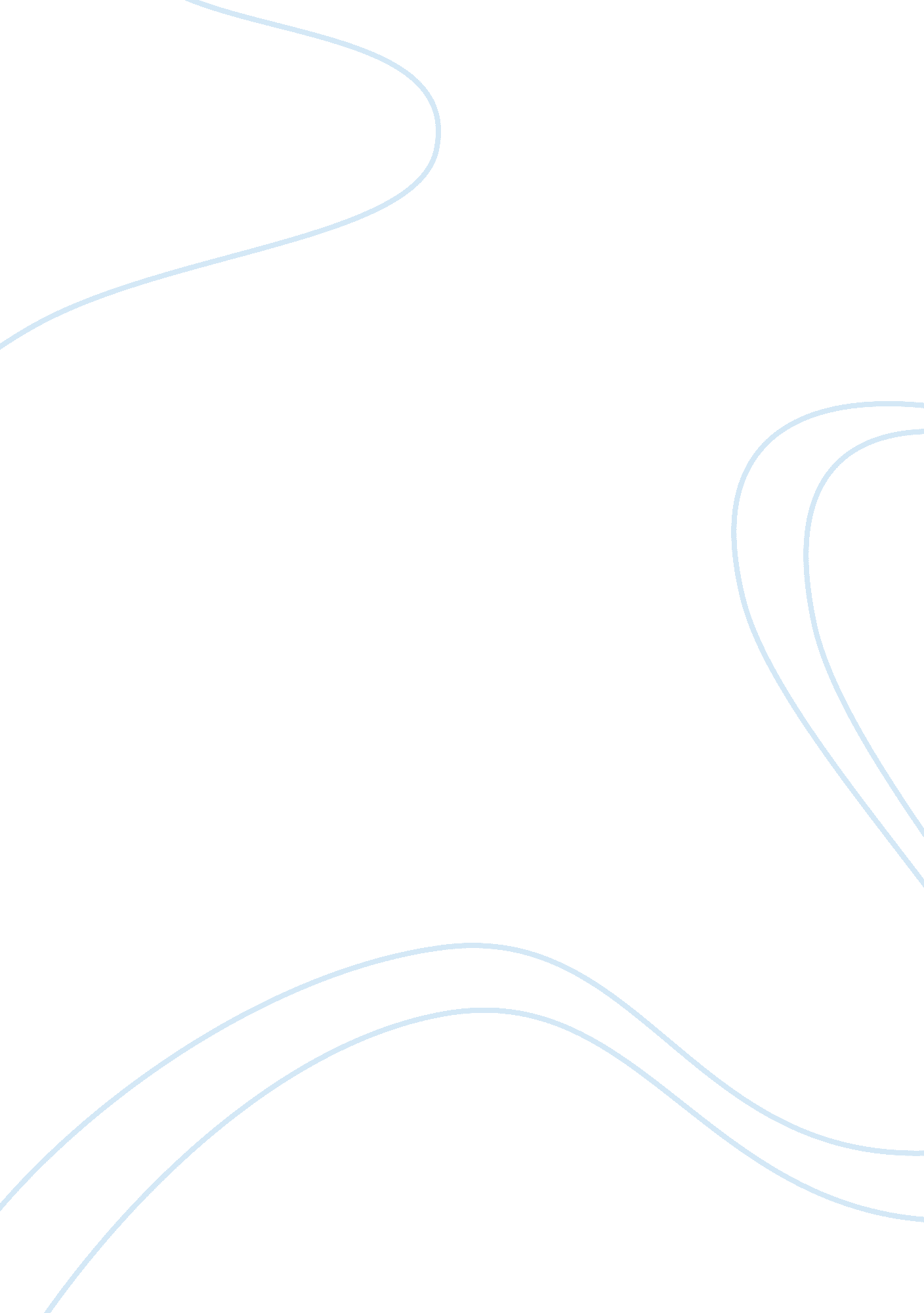 Jfk inaugural address essayPeople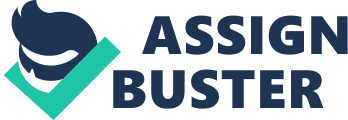 John F. Kennedys Inaugural Speech Rhetorical Analysis. On January 20th of 1961, John Fitzgerald Kennedy gave his inaugural speech in front of thousands, while millions were watching on television. He was sworn into office as the thirty fifth president of the United States of America. In his speech, JFK uses rhetorical analysis to persuade the audience, which was filled with a lot of different ethnicities. First, John F. Kennedy uses ethos in his speech. Because he gave his speech in the cold, on an icy day says a lot about him as a person, better yet a president. He delivered his speech in the cold, on a very icy day, the speech could’ve been postponed but he decided otherwise, which shows that he is willing do to whatever for his country. He also uses ethos by mentioning God. By mentioning God and explaining that God is important in his life, he is making himself seem trustable and relatable. He relates more to the Christ based community by mentioning his faith. Because it was extremely cold outside, he made his speech short. His speech was short but it wasn’t ineffective. By his speech being short because of the weather, that also helps establish ethos because it shows that he cared about the audience. Also in this speech, JFK uses a lot of emotion (pathos). He tells his audience that they will have a say so in the country. He used pathos by making the audience believe that they have a role in this country. 